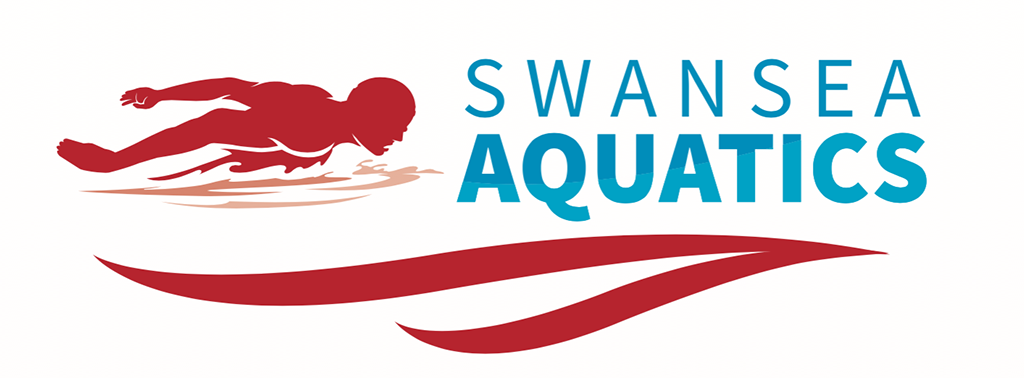 COVID-19 PROTOCOL FOR SWANSEA AQUATICS SWIMMERS TRAINING AT WALES NATIONAL POOLIMPORTANT: Please do not present yourself for training or attend any facility if :You currently have any symptoms of COVID-19 orHave been in contact with a known Covid-19 case orYour area is in Local Lockdown or you are Self-isolating orTravelled back from a country requiring you to quarantine in the last 14 daysSHOULD THE ABOVE NOT APPLY PLEASE FOLLOW THE 12 STEPS BELOW:Swimmers should take a temperature test at home. If your temperature is 37.5 degrees or higher you must remain at home and not attend training or go to the facility.Swimmers should arrive at the venue ‘beach ready’ no earlier than 15 minutes prior to the session. Ensure you are practicing the 2m social distancing at all times and are wearing a face coveringQueue respecting social distancing requirements in front of the Covid-19 officer, who will ask the following questions:Do you have a new or persistent coughDo you have a Shortness of breath, chest pain or tightnessAre you suffering with any abnormal fatigueAre you suffering with any abnormal muscle or joint painDo you have a loss of taste or smellDo you or have you had any Diarrhoea, vomiting or nausea within the last 48 hoursDo you have an underlying medical condition that may be a contributing factor to any of the aboveRemember to maintain 2m social distancing whilst entering the facility and keep your face covering on whilst inside the buildingEnter the facility using the Fire Exit on the lower driveway to the building and use the hand sanitiser at the desk as you walk inEnter Poolside and move to the dedicated poolside markings / or changing area as directed by the session Covid-19 Officer.Remove outer clothing, placing all belongings in the baskets provided / keep clothing in bags changing cubicleMove to pre-designated lane and start the training sessionWhen the training session has finished exit the pool and move to your designate area.Swimmers have 15min to leave the area. Ensure you are wearing your face covering when leaving poolside.Swimmers must leave the facility immediately moving straight to the car park for pick up.PLEASE NOTE; It is essential that Parents are are contactable throughout the session. Parents/Spectators should not to enter the facility unless asked to by the coach or Covid-19 officer.Please confirm that you agree to adhere to the above procedureSWIMMER NAME:______________________________________________________SWIMMER SIGNATURE:_________________________________________________PARENT SIGNATURE (IF UNDER 18]: _______________________________________DATE: _________________________________Revised 22/9/20